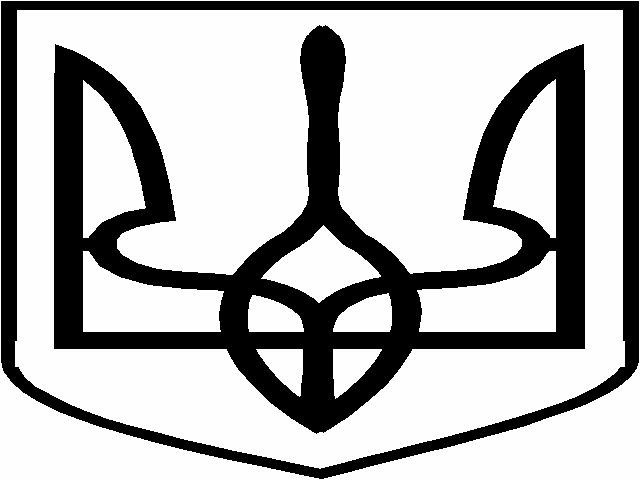 ЛОЗIВСЬКА МIСЬКА РАДАХАРКIВСЬКОЇ ОБЛАСТI                     ХС  СЕСIЯ   VІІ  СКЛИКАННЯР I Ш Е Н Н Явід 31 липня 2020 року				 		 		   № Про безоплатну передачу земельних ділянок у власність громадянамНа підставі ст.ст. 12, 18, 19, 20, 22, 40, 79¹, 80, 81, 116, 118, 120, 121, 122, 123 Земельного кодексу України, п. 34 ч. 1 ст. 26, ч.1 ст. 59 Закону України «Про місцеве самоврядування в Україні», ст. 24 Закону України «Про регулювання містобудівної документації», Закону України «Про землеустрій», розглянувши звернення громадян, міська радаВ И Р І Ш И Л А:  Затвердити технічні документації із землеустрою щодо встановлення (відновлення) меж земельної ділянки в натурі (на місцевості) для будівництва і обслуговування житлового будинку, господарських будівель і споруд (присадибна ділянка) (код КВЦПЗ - В.02.01) та передати їх у приватну власність (додаток 1).Надати дозволи на розроблення проєктів землеустрою щодо відведення земельних ділянок для індивідуального садівництва з метою подальшої передачі їх у приватну власність (додаток 2).Надати дозволи на розроблення проєктів землеустрою щодо відведення земельних ділянок для ведення особистого селянського господарства у межах населених пунктів Лозівської міської об’єднаної територіальної громади з метою подальшої передачі їх у власність, затвердити проєкти землеустрою щодо відведення земельних ділянок для ведення особистого селянського господарства, які розташовані у межах населених пунктів Лозівської міської об’єднаної територіальної громади та передати у приватну власність (код КВЦПЗ – А.01.03) (додаток 3).Надати дозволи на розроблення проєктів землеустрою щодо відведення земельних ділянок для ведення особистого селянського господарства за межами населених пунктів Лозівської міської об'єднаної територіальної громади (додаток 4). Внести зміни до п. 6.1 додатку 1 рішення міської ради від 27.03.2020 року № 1983 «Про безоплатну передачу земельних ділянок у власність громадянам», а саме, цифри: «0,0907» замінити на цифри: «0,0650».Внести зміни до п. 39 додатку 5 рішення міської ради від 25.06.2020 року № 2117 «Про безоплатну передачу земельних ділянок у власність громадянам», а саме, цифри: «6323988000:02:001:0666» замінити на цифри: «6323988000:02:000:0666».Внести зміни до п. 3 додатку 5 рішення міської ради від 24.04.2020 року № 2014 «Про безоплатну передачу земельних ділянок у власність громадянам», а саме, цифри: «6323981000:01:000:0833» замінити на цифри: «6323981000:01:000:0832».Контроль за виконанням рішення покласти на постійну комісію з питань земельних відносин, містобудування та архітектури (Мельник О.О.).Міський голова                                                                  С.В. ЗЕЛЕНСЬКИЙКошляк, 2-32-69			    					О.С.СтепановаДодаток 1до рішення міської радивід 31.07.2020 р. №1. Затвердити технічну документацію із землеустрою щодо встановлення (відновлення) меж земельної ділянки в натурі (на місцевості) для будівництва і обслуговування житлового будинку, господарських будівель і споруд (присадибна ділянка) загальною площею , кадастровий номер 6311000000:07:017:0150, по вулиці Московські	й, 39-а у місті Лозова Харківської області. 	1.1. Передати Виноградовій Людмилі Володимирівні у приватну власність земельну ділянку загальною площею , кадастровий номер 6311000000:07:017:0150, яка розташована по вулиці Московські	й, 39-а у місті Лозова Харківської області, для будівництва і обслуговування житлового будинку, господарських будівель і споруд (присадибна ділянка) із земель комунальної власності на території міста Лозова Харківської області.2. Затвердити технічну документацію із землеустрою щодо встановлення (відновлення) меж земельної ділянки в натурі (на місцевості) для будівництва і обслуговування житлового будинку, господарських будівель і споруд (присадибна ділянка) загальною площею , кадастровий номер 6311000000:14:034:0126, по вулиці Перемоги, 78 у місті Лозова Харківської області. 	2.1. Передати Грибову Олександру Олександровичу у приватну власність земельну ділянку загальною площею , кадастровий номер 6311000000:14:034:0126, яка розташована по вулиці Перемоги, 78 у місті Лозова Харківської області, для будівництва і обслуговування житлового будинку, господарських будівель і споруд (присадибна ділянка) із земель комунальної власності на території міста Лозова Харківської області.3. Затвердити технічну документацію із землеустрою щодо встановлення (відновлення) меж земельної ділянки в натурі (на місцевості) для будівництва і обслуговування житлового будинку, господарських будівель і споруд (присадибна ділянка) загальною площею , кадастровий номер 6311000000:16:042:0093, по провулку Гоголя, 19 у місті Лозова Харківської області. 	3.1. Передати Куштиму Петру Миколайовичу у приватну власність земельну ділянку загальною площею , кадастровий номер 6311000000:16:042:0093, яка розташована по провулку Гоголя, 19 у місті Лозова Харківської області, для будівництва і обслуговування житлового будинку, господарських будівель і споруд (присадибна ділянка) із земель комунальної власності на території міста Лозова Харківської області.4. Затвердити технічну документацію із землеустрою щодо встановлення (відновлення) меж земельної ділянки в натурі (на місцевості) для будівництва і обслуговування житлового будинку, господарських будівель і споруд (присадибна ділянка) загальною площею , кадастровий номер 6311000000:27:072:0133, по бульвару Шевченка, 74 у місті Лозова Харківської області. 	4.1. Передати Лановому Михайлу Сергійовичу у приватну власність земельну ділянку загальною площею , кадастровий номер 6311000000:27:072:0133, яка розташована по бульвару Шевченка, 74 у місті Лозова Харківської області, для будівництва і обслуговування житлового будинку, господарських будівель і споруд (присадибна ділянка) із земель комунальної власності на території міста Лозова Харківської області.5. Затвердити технічну документацію із землеустрою щодо встановлення (відновлення) меж земельної ділянки в натурі (на місцевості) для будівництва і обслуговування житлового будинку, господарських будівель і споруд (присадибна ділянка) загальною площею , кадастровий номер 6311000000:10:028:0128, по вулиці Катеринівській, 23-б у місті Лозова Харківської області. 5.1. Передати Малій Ніні Вікторівні, Малію Івану Віталійовичу та Супрун Любові Іванівні у спільну сумісну власність земельну ділянку загальною площею , кадастровий номер 6311000000:10:028:0128, яка розташована по вулиці Катеринівській, 23-б у місті Лозова Харківської області, для будівництва і обслуговування житлового будинку, господарських будівель і споруд (присадибна ділянка) із земель комунальної власності на території міста Лозова Харківської області.6. Затвердити технічну документацію із землеустрою щодо встановлення (відновлення) меж земельної ділянки в натурі (на місцевості) для будівництва і обслуговування житлового будинку, господарських будівель і споруд (присадибна ділянка) загальною площею , кадастровий номер 6311000000:13:033:0075, по вулиці Олександра Лавренка, 57 у місті Лозова Харківської області. 6.1. Передати Марченку Івану Вікторовичу, Польовій Ользі Вікторівні, Марченко Людмилі Іванівні та Хмельницькій Валентині Михайлівні у спільну сумісну власність земельну ділянку загальною площею , кадастровий номер 6311000000:13:033:0075, яка розташована по вулиці Олександра Лавренка, 57 у місті Лозова Харківської області, для будівництва і обслуговування житлового будинку, господарських будівель і споруд (присадибна ділянка) із земель комунальної власності на території міста Лозова Харківської області.7. Затвердити технічну документацію із землеустрою щодо встановлення (відновлення) меж земельної ділянки в натурі (на місцевості) для будівництва і обслуговування житлового будинку, господарських будівель і споруд (присадибна ділянка) загальною площею , кадастровий номер 6311000000:25:065:0083, по вулиці Вишневій, 76 у місті Лозова Харківської області. 	7.1. Передати Рой Галині Ахметівні у приватну власність земельну ділянку загальною площею 0,0578 га, кадастровий номер 6311000000:25:065:0083, яка розташована по вулиці Вишневій, 76 у місті Лозова Харківської області, для будівництва і обслуговування житлового будинку, господарських будівель і споруд (присадибна ділянка) із земель комунальної власності на території міста Лозова Харківської області.8. Затвердити технічну документацію із землеустрою щодо встановлення (відновлення) меж земельної ділянки в натурі (на місцевості) для будівництва і обслуговування житлового будинку, господарських будівель і споруд (присадибна ділянка) загальною площею 0,0995 га, кадастровий номер 6311000000:02:011:0096, по вулиці Пугачова, 5 у місті Лозова Харківської області. 	8.1. Передати Янову Кирилу Володимировичу у приватну власність земельну ділянку загальною площею 0,0995 га, кадастровий номер 6311000000:02:011:0096, яка розташована по вулиці Пугачова, 5 у місті Лозова Харківської області, для будівництва і обслуговування житлового будинку, господарських будівель і споруд (присадибна ділянка) із земель комунальної власності на території міста Лозова Харківської області.9. Затвердити технічну документацію із землеустрою щодо встановлення (відновлення) меж земельної ділянки в натурі (на місцевості) для будівництва і обслуговування житлового будинку, господарських будівель і споруд (присадибна ділянка) загальною площею 0,1977 га, кадастровий номер 6311090001:01:001:0038, по вулиці Васильковій, 50-а у селі Герсеванівське, місто Лозова Харківської області. 	9.1. Передати Лійченко Надії Анатоліївні у приватну власність земельну ділянку загальною площею 0,1977 га, кадастровий номер 6311090001:01:001:0038, яка розташована по вулиці Васильковій, 50-а у селі Герсеванівське, місто Лозова Харківської області для будівництва і обслуговування житлового будинку, господарських будівель і споруд (присадибна ділянка) із земель комунальної власності на території міста Лозова Харківської області.	10. Затвердити технічну документацію із землеустрою щодо встановлення (відновлення) меж земельної ділянки в натурі (на місцевості) для будівництва і обслуговування житлового будинку, господарських будівель і споруд (присадибна ділянка) загальною площею 0,2500 га, кадастровий номер 6323981103:00:000:0085 по вулиці Богдана Хмельницького, 143 у селі Українське міста Лозова Харківської області. 	10.1. Передати Борщевській Світлані Олексіївні у приватну власність земельну ділянку загальною площею 0,2500 га, кадастровий номер 6323981103:00:000:0085, яка розташована по вулиці Богдана Хмельницького, 143 у селі Українське міста Лозова Харківської області, для будівництва і обслуговування житлового будинку, господарських будівель і споруд (присадибна ділянка) із земель комунальної власності Домаського старостинського округу Лозівської міської ради Харківської області. 11. Затвердити технічну документацію із землеустрою щодо встановлення (відновлення) меж земельної ділянки в натурі (на місцевості) для будівництва і обслуговування житлового будинку, господарських будівель і споруд (присадибна ділянка) загальною площею 0,0788 га, кадастровий номер 6311045400:04:010:0134, по вулиці 1 Травня, 5 у смт. Панютине, міста Лозова Харківської області. 	11.1. Передати Криворотову Миколі Васильовичу у приватну власність земельну ділянку загальною площею 0,0788 га, кадастровий номер 6311045400:04:010:0134, яка розташована по вулиці 1 Травня, 5 у смт. Панютине, міста Лозова Харківської області для будівництва і обслуговування житлового будинку, господарських будівель і споруд (присадибна ділянка) із земель комунальної власності Панютинського старостинського округу Лозівської міської ради Харківської області. 12. Затвердити технічну документацію із землеустрою щодо встановлення (відновлення) меж земельної ділянки в натурі (на місцевості) для будівництва і обслуговування житлового будинку, господарських будівель і споруд (присадибна ділянка) загальною площею 0,2232 га, кадастровий номер 6323981101:00:000:0250 по провулку Ставковому, 10 у селі Домаха міста Лозова Харківської області. 	12.1. Передати Теслюк Наталії Іванівні у приватну власність земельну ділянку загальною площею 0,2232 га, кадастровий номер 6323981101:00:000:0250, яка розташована по провулку Ставковому, 10 у селі Домаха міста Лозова Харківської області, для будівництва і обслуговування житлового будинку, господарських будівель і споруд (присадибна ділянка) із земель комунальної власності Домаського старостинського округу Лозівської міської ради Харківської області.13. Затвердити технічну документацію із землеустрою щодо встановлення (відновлення) меж земельної ділянки в натурі (на місцевості) для будівництва і обслуговування житлового будинку, господарських будівель і споруд (присадибна ділянка) загальною площею 0,2200 га, кадастровий номер 6323981101:00:000:0251 по вулиці Оксамитовій, 36 у селі Домаха міста Лозова Харківської області. 	13.1. Передати Ломовій Світлані Анатоліївні у приватну власність земельну ділянку загальною площею 0,2200 га, кадастровий номер 6323981101:00:000:0251, яка розташована по вулиці Оксамитовій, 36 у селі Домаха міста Лозова Харківської області, для будівництва і обслуговування житлового будинку, господарських будівель і споруд (присадибна ділянка) із земель комунальної власності Домаського старостинського округу Лозівської міської ради Харківської області.	14. Затвердити технічну документацію із землеустрою щодо встановлення (відновлення) меж земельної ділянки в натурі (на місцевості) для будівництва і обслуговування житлового будинку, господарських будівель і споруд (присадибна ділянка) загальною площею 0,1369 га, кадастровий номер 6323981501:00:003:0061 по вулиці Дружній, 22 у селі Катеринівка Лозівського району Харківської області. 	14.1. Передати Ольшанському Ігорю Миколайовичу у приватну власність земельну ділянку загальною площею 0,1369 га, кадастровий номер 6323981501:00:003:0061, яка розташована по вулиці Дружній, 22 у селі Катеринівка Лозівського району Харківської області, для будівництва і обслуговування житлового будинку, господарських будівель і споруд (присадибна ділянка) із земель комунальної власності Катеринівського старостинського округу Лозівської міської ради Харківської області. 15. Затвердити технічну документацію із землеустрою щодо встановлення (відновлення) меж земельної ділянки в натурі (на місцевості) для будівництва і обслуговування житлового будинку, господарських будівель і споруд (присадибна ділянка) загальною площею 0,2459 га, кадастровий номер 6323981501:00:001:0301, по вулиці Вербній, 15 у селі Катеринівка Лозівського району Харківської області. 	15.1. Передати Пасюрі Ігорю Миколайовичу у приватну власність земельну ділянку загальною площею 0,2459 га, кадастровий номер 6323981501:00:001:0301, яка розташована по вулиці Вербній, 15 у селі Катеринівка Лозівського району Харківської області, для будівництва і обслуговування житлового будинку, господарських будівель і споруд (присадибна ділянка) із земель комунальної власності Катеринівського старостинського округу Лозівської міської ради Харківської області. 	16. Затвердити технічну документацію із землеустрою щодо встановлення (відновлення) меж земельної ділянки в натурі (на місцевості) для будівництва і обслуговування житлового будинку, господарських будівель і споруд (присадибна ділянка) загальною площею 0,1870 га, кадастровий номер 6323981501:00:003:0122 по вулиці Дружній, 3 у селі Катеринівка Лозівського району Харківської області. 	16.1. Передати Хелпі Валентині Анатоліївні у приватну власність земельну ділянку загальною площею 0,1870 га, кадастровий номер 6323981501:00:003:0122, яка розташована по вулиці Дружній, 3 у селі Катеринівка Лозівського району Харківської області, для будівництва і обслуговування житлового будинку, господарських будівель і споруд (присадибна ділянка) із земель комунальної власності Катеринівського старостинського округу Лозівської міської ради Харківської області. 17. Затвердити технічну документацію із землеустрою щодо встановлення (відновлення) меж земельної ділянки в натурі (на місцевості) для будівництва і обслуговування житлового будинку, господарських будівель і споруд (присадибна ділянка) загальною площею 0,2500 га, кадастровий номер 6323983501:00:002:0052 по вулиці Українській, 106 у селі Нова Іванівка Лозівського району Харківської області. 	17.1. Передати Урванцеву Олександру Аркадійовичу у приватну власність земельну ділянку загальною площею 0,2500 га, кадастровий номер 6323983501:00:002:0052, яка розташована по вулиці Українській, 106 у селі Нова Іванівка Лозівського району Харківської області, для будівництва і обслуговування житлового будинку, господарських будівель і споруд (присадибна ділянка) із земель комунальної власності Новоіванівського старостинського округу Лозівської міської ради Харківської області. 	18. Затвердити технічну документацію із землеустрою щодо встановлення (відновлення) меж земельної ділянки в натурі (на місцевості) для будівництва і обслуговування житлового будинку, господарських будівель і споруд (присадибна ділянка) загальною площею 0,2500 га, кадастровий номер 6323985001:00:001:0132 по вулиці Садовій, 10 у селі Перемога Лозівського району Харківської області. 	18.1. Передати Басову Анатолію Васильовичу у приватну власність земельну ділянку загальною площею 0,2500 га, кадастровий номер 6323985001:00:001:0132, яка розташована по вулиці Садовій, 10 у селі Перемога Лозівського району Харківської області, для будівництва і обслуговування житлового будинку, господарських будівель і споруд (присадибна ділянка) із земель комунальної власності Перемозького старостинського округу Лозівської міської ради Харківської області. 19. Затвердити технічну документацію із землеустрою щодо встановлення (відновлення) меж земельної ділянки в натурі (на місцевості) для будівництва і обслуговування житлового будинку, господарських будівель і споруд (присадибна ділянка) загальною площею 0,1643 га, кадастровий номер 6323985003:00:001:0096 по вулиці Шевченка, 6 у селі Герсеванівка Лозівського району Харківської області. 	19.1. Передати Твердохлібу Юрію Миколайовичу у приватну власність земельну ділянку загальною площею 0,1643 га, кадастровий номер 6323985003:00:001:0096, яка розташована по вулиці Шевченка, 6 у селі Герсеванівка Лозівського району Харківської області, для будівництва і обслуговування житлового будинку, господарських будівель і споруд (присадибна ділянка) із земель комунальної власності Перемозького старостинського округу Лозівської міської ради Харківської області. 	20. Затвердити технічну документацію із землеустрою щодо встановлення (відновлення) меж земельної ділянки в натурі (на місцевості) для будівництва і обслуговування житлового будинку, господарських будівель і споруд (присадибна ділянка) загальною площею 0,2500 га, кадастровий номер 6323985502:00:001:0056 по вулиці Молодіжній, 8 у селі Полтавське Лозівського району Харківської області. 	20.1. Передати Бондаренко Вірі Олексіївні та Бондаренку Миколі Михайловичу у приватну спільну сумісну власність земельну ділянку загальною площею 0,2500 га, кадастровий номер 6323985502:00:001:0056, яка розташована по вулиці Молодіжній, 8 у селі Полтавське Лозівського району Харківської області, для будівництва і обслуговування житлового будинку, господарських будівель і споруд (присадибна ділянка) із земель комунальної власності Царедарівського старостинського округу Лозівської міської ради Харківської області. 	21. Затвердити технічну документацію із землеустрою щодо встановлення (відновлення) меж земельної ділянки в натурі (на місцевості) для будівництва і обслуговування житлового будинку, господарських будівель і споруд (присадибна ділянка) загальною площею 0,2500 га, кадастровий номер 6323985501:00:001:0122 по вулиці Почаївській, 8-а у селі Царедарівка Лозівського району Харківської області. 	21.1. Передати Новосьол Ніні Павлівні та Новосьол Ользі Андріївні у спільну сумісну власність земельну ділянку загальною площею 0,2500 га, кадастровий номер 6323985501:00:001:0122, яка розташована по вулиці Почаївській, 8-а у селі Царедарівка Лозівського району Харківської області, для будівництва і обслуговування житлового будинку, господарських будівель і споруд (присадибна ділянка) із земель комунальної власності Царедарівського старостинського округу Лозівської міської ради Харківської області. 22. Затвердити технічну документацію із землеустрою щодо встановлення (відновлення) меж земельної ділянки в натурі (на місцевості) для будівництва і обслуговування житлового будинку, господарських будівель і споруд (присадибна ділянка) загальною площею 0,2500 га, кадастровий номер 6323985501:00:002:0062 по вулиці Єретика, 19 у селі Царедарівка Лозівського району Харківської області. 	22.1. Передати Рошку Василю Федоровичу у приватну власність земельну ділянку загальною площею 0,2500 га, кадастровий номер 6323985501:00:002:0062, яка розташована по вулиці Єретика, 19 у селі Царедарівка Лозівського району Харківської області, для будівництва і обслуговування житлового будинку, господарських будівель і споруд (присадибна ділянка) із земель комунальної власності Царедарівського старостинського округу Лозівської міської ради Харківської області. 23. Затвердити технічну документацію із землеустрою щодо встановлення (відновлення) меж земельної ділянки в натурі (на місцевості) для будівництва і обслуговування житлового будинку, господарських будівель і споруд (присадибна ділянка) загальною площею 0,2500 га, кадастровий номер 6323985502:00:001:0055 по вулиці Молодіжній, 16 у селі Полтавське Лозівського району Харківської області. 	23.1. Передати Тарасенко Людмилі Євгенівні у приватну власність земельну ділянку загальною площею 0,2500 га, кадастровий номер 6323985502:00:001:0055, яка розташована по вулиці Молодіжній, 16 у селі Полтавське Лозівського району Харківської області, для будівництва і обслуговування житлового будинку, господарських будівель і споруд (присадибна ділянка) із земель комунальної власності Царедарівського старостинського округу Лозівської міської ради Харківської області. 24. Затвердити технічну документацію із землеустрою щодо встановлення (відновлення) меж земельної ділянки в натурі (на місцевості) для будівництва і обслуговування житлового будинку, господарських будівель і споруд (присадибна ділянка) загальною площею 0,2193 га (кадастровий номер 6323985502:00:001:0054) по вулиці Молодіжній, 21 у селі Полтавське Лозівського району Харківської області. 	24.1. Передати Терещенку Віктору Петровичу у приватну власність земельну ділянку загальною площею 0,2193 га (кадастровий номер 6323985502:00:001:0054), яка розташована по вулиці Молодіжній, 21 у селі Полтавське Лозівського району Харківської області, для будівництва і обслуговування житлового будинку, господарських будівель і споруд (присадибна ділянка) із земель комунальної власності Царедарівського старостинського округу Лозівської міської ради Харківської області. 25. Затвердити технічну документацію із землеустрою щодо встановлення (відновлення) меж земельної ділянки в натурі (на місцевості) для будівництва і обслуговування житлового будинку, господарських будівель і споруд (присадибна ділянка) загальною площею 0,2131 га, кадастровий номер 6323985502:00:001:0053 по вулиці Молодіжній, 27 у селі Полтавське Лозівського району Харківської області. 	25.1. Передати Терещенку Миколі Вікторовичу, Терещенко Аллі Михайлівні, Терещенку Олексію Миколайовичу та Терещенко Катерині Миколаївні у спільну сумісну власність земельну ділянку загальною площею 0,2131 га, кадастровий номер 6323985502:00:001:0053, яка розташована по вулиці Молодіжній, 27 у селі Полтавське Лозівського району Харківської області, для будівництва і обслуговування житлового будинку, господарських будівель і споруд (присадибна ділянка) із земель комунальної власності Царедарівського старостинського округу Лозівської міської ради Харківської області. 26. Затвердити технічну документацію із землеустрою щодо встановлення (відновлення) меж земельної ділянки в натурі (на місцевості) для будівництва і обслуговування житлового будинку, господарських будівель і споруд (присадибна ділянка) загальною площею 0,1331 га, кадастровий номер 6323988505:00:001:0110 по вулиці Миру, 29 у селі Яковлівка Лозівського району Харківської області. 	26.1. Передати Бойку Володимиру Михайловичу у власність земельну ділянку загальною площею 0,1331 га, кадастровий номер 6323988505:00:001:0110, яка розташована по вулиці Миру, 29 у селі Яковлівка Лозівського району Харківської області, для будівництва і обслуговування житлового будинку, господарських будівель і споруд (присадибна ділянка) із земель комунальної власності Яковлівського старостинського округу Лозівської міської ради Харківської області. Секретар міської ради 				 			С.О.КобаКошляк, 2-32-69	       І.УдовіченкоТ.ЛитвиненкоА.ЧабанВ.ЧернецьТ.КухмістерЮ.ПоповичК.КуштимДодаток 2до рішення міської радивід 31.07.2020 р. №  Надати дозвіл Лановому Михайлу Сергійовичу на розроблення проєкту землеустрою щодо відведення земельної ділянки орієнтовною площею 0,0362 га зі зміною категорії земель, а саме: землі житлової та громадської забудови на землі сільськогосподарського призначення (для індивідуального садівництва) по бульвару Шевченка, 74 у місті Лозова Харківської області з метою подальшої передачі її у приватну власність.Надати дозвіл Бредун Людмилі Григорівні на розроблення проєкту землеустрою щодо відведення земельної ділянки орієнтовною площею 0,1081 га для індивідуального садівництва за межами населених пунктів Лозівського району Харківської області на території Катеринівського старостинського округу Лозівської міської ради Харківської області за рахунок сформованої земельної ділянки комунальної власності з кадастровим номером 6323981500:17:000:0040 (СТ «Іволга»)з метою подальшої передачі її у приватну власність.Надати дозвіл Єрьоменко Лілії Миколаївні на розроблення проєкту землеустрою щодо відведення земельної ділянки орієнтовною площею 0,1200 га для індивідуального садівництва за межами населених пунктів Лозівського району Харківської області на території Катеринівського старостинського округу Лозівської міської ради Харківської області за рахунок сформованої земельної ділянки комунальної власності з кадастровим номером 6323981500:17:000:0040 (СТ «Іволга») з метою подальшої передачі її у приватну власність.Надати дозвіл Калашник Світлані Василівні на розроблення проєкту землеустрою щодо відведення земельної ділянки орієнтовною площею 0,1200 га для індивідуального садівництва за межами населених пунктів Лозівського району Харківської області на території Катеринівського старостинського округу Лозівської міської ради Харківської області за рахунок сформованої земельної ділянки комунальної власності з кадастровим номером 6323981500:17:000:0040 (СТ «Іволга») з метою подальшої передачі її у приватну власність.Надати дозвіл Калініну Віталію Миколайовичу на розроблення проєкту землеустрою щодо відведення земельної ділянки орієнтовною площею 0,0590 га для індивідуального садівництва за межами населених пунктів Лозівського району Харківської області на території Катеринівського старостинського округу Лозівської міської ради Харківської області за рахунок сформованої земельної ділянки комунальної власності з кадастровим номером 6323981500:17:000:0041 (СТ «Іволга») з метою подальшої передачі її у приватну власність.Надати дозвіл Каращук Ользі Олексіївні на розроблення проєкту землеустрою щодо відведення земельної ділянки орієнтовною площею 0,1200 га для індивідуального садівництва за межами населених пунктів Лозівського району Харківської області на території Катеринівського старостинського округу Лозівської міської ради Харківської області за рахунок сформованої земельної ділянки комунальної власності з кадастровим номером 6323981500:17:000:0040 (СТ «Іволга»)з метою подальшої передачі її у приватну власність.Надати дозвіл Коростельовій Наталії Михайлівні на розроблення проєкту землеустрою щодо відведення земельної ділянки орієнтовною площею 0,1200 га для індивідуального садівництва за межами населених пунктів Лозівського району Харківської області на території Катеринівського старостинського округу Лозівської міської ради Харківської області за рахунок сформованої земельної ділянки комунальної власності з кадастровим номером 6323981500:17:000:0040 (СТ «Іволга»)з метою подальшої передачі її у приватну власність.Надати дозвіл Крижановській Тетяні Іванівні на розроблення проєкту землеустрою щодо відведення земельної ділянки орієнтовною площею 0,0603 га для індивідуального садівництва за межами населених пунктів Лозівського району Харківської області на території Катеринівського старостинського округу Лозівської міської ради Харківської області за рахунок сформованої земельної ділянки комунальної власності з кадастровим номером 6323981500:17:000:0041 (СТ «Іволга») з метою подальшої передачі її у приватну власність.Надати дозвіл Леоновій Тетяні Анатоліївні на розроблення проєкту землеустрою щодо відведення земельної ділянки орієнтовною площею 0,1200 га для індивідуального садівництва за межами населених пунктів Лозівського району Харківської області на території Катеринівського старостинського округу Лозівської міської ради Харківської області за рахунок сформованої земельної ділянки комунальної власності з кадастровим номером 6323981500:17:000:0040 (СТ «Іволга»)з метою подальшої передачі її у приватну власність.Надати дозвіл Литвиновій Ганні Віталіївні на розроблення проєкту землеустрою щодо відведення земельної ділянки орієнтовною площею 0,1081 га для індивідуального садівництва за межами населених пунктів Лозівського району Харківської області на території Катеринівського старостинського округу Лозівської міської ради Харківської області за рахунок сформованої земельної ділянки комунальної власності з кадастровим номером 6323981500:17:000:0040 (СТ «Іволга»)з метою подальшої передачі її у приватну власність.Надати дозвіл Литвиновій Тетяні Володимирівні на розроблення проєкту землеустрою щодо відведення земельної ділянки орієнтовною площею 0,1081 га для індивідуального садівництва за межами населених пунктів Лозівського району Харківської області на території Катеринівського старостинського округу Лозівської міської ради Харківської області за рахунок сформованої земельної ділянки комунальної власності з кадастровим номером 6323981500:17:000:0040 (СТ «Іволга»)з метою подальшої передачі її у приватну власність.Надати дозвіл Пивовару Дмитру Євгеновичу на розроблення проєкту землеустрою щодо відведення земельної ділянки орієнтовною площею 0,1200 га для індивідуального садівництва за межами населених пунктів Лозівського району Харківської області на території Катеринівського старостинського округу Лозівської міської ради Харківської області за рахунок сформованої земельної ділянки комунальної власності з кадастровим номером 6323981500:17:000:0040 (СТ «Іволга») з метою подальшої передачі її у приватну власність.Надати дозвіл Писаренко Ользі Сергіївні на розроблення проєкту землеустрою щодо відведення земельної ділянки орієнтовною площею 0,1200 га для індивідуального садівництва за межами населених пунктів Лозівського району Харківської області на території Катеринівського старостинського округу Лозівської міської ради Харківської області за рахунок сформованої земельної ділянки комунальної власності з кадастровим номером 6323981500:17:000:0041 (СТ «Іволга») з метою подальшої передачі її у приватну власність.Надати дозвіл Приходьку Станіславу Олександровичу на розроблення проєкту землеустрою щодо відведення земельної ділянки орієнтовною площею 0,1200 га для індивідуального садівництва за межами населених пунктів Лозівського району Харківської області на території Катеринівського старостинського округу Лозівської міської ради Харківської області за рахунок сформованої земельної ділянки комунальної власності з кадастровим номером 6323981500:17:000:0040 (СТ «Іволга»)з метою подальшої передачі її у приватну власність.Надати дозвіл Проніній Марині Анатоліївні на розроблення проєкту землеустрою щодо відведення земельної ділянки орієнтовною площею 0,1200 га для індивідуального садівництва за межами населених пунктів Лозівського району Харківської області на території Катеринівського старостинського округу Лозівської міської ради Харківської області за рахунок сформованої земельної ділянки комунальної власності з кадастровим номером 6323981500:17:000:0040 (СТ «Іволга») з метою подальшої передачі її у приватну власність.Надати дозвіл Проніній Наталії Михайлівні на розроблення проєкту землеустрою щодо відведення земельної ділянки орієнтовною площею 0,1200 га для індивідуального садівництва за межами населених пунктів Лозівського району Харківської області на території Катеринівського старостинського округу Лозівської міської ради Харківської області за рахунок сформованої земельної ділянки комунальної власності з кадастровим номером 6323981500:17:000:0040 (СТ «Іволга») з метою подальшої передачі її у приватну власність.Надати дозвіл Путілову Володимиру Володимировичу на розроблення проєкту землеустрою щодо відведення земельної ділянки орієнтовною площею 0,1200 га для індивідуального садівництва за межами населених пунктів Лозівського району Харківської області на території Катеринівського старостинського округу Лозівської міської ради Харківської області за рахунок сформованої земельної ділянки комунальної власності з кадастровим номером 6323981500:17:000:0040 (СТ «Іволга») з метою подальшої передачі її у приватну власність.Надати дозвіл Сентябовій Світлані Григорівні на розроблення проєкту землеустрою щодо відведення земельної ділянки орієнтовною площею 0,0625 га для індивідуального садівництва за межами населених пунктів Лозівського району Харківської області на території Катеринівського старостинського округу Лозівської міської ради Харківської області за рахунок сформованої земельної ділянки комунальної власності з кадастровим номером 6323981500:17:000:0040 (СТ «Іволга») з метою подальшої передачі її у приватну власність.Надати дозвіл Страшку Ігорю Анатолійовичу на розроблення проєкту землеустрою щодо відведення земельної ділянки орієнтовною площею 0,1200 га для індивідуального садівництва за межами населених пунктів Лозівського району Харківської області на території Катеринівського старостинського округу Лозівської міської ради Харківської області за рахунок сформованої земельної ділянки комунальної власності з кадастровим номером 6323981500:17:000:0041 (СТ «Іволга») з метою подальшої передачі її у приватну власність.Надати дозвіл Тертишному Володимиру Миколайовичу на розроблення проєкту землеустрою щодо відведення земельної ділянки орієнтовною площею 0,0596 га для індивідуального садівництва за межами населених пунктів Лозівського району Харківської області на території Катеринівського старостинського округу Лозівської міської ради Харківської області за рахунок сформованої земельної ділянки комунальної власності з кадастровим номером 6323981500:17:000:0041 (СТ «Іволга») з метою подальшої передачі її у приватну власність.Надати дозвіл Шульзі Юрію Миколайовичу на розроблення проєкту землеустрою щодо відведення земельної ділянки орієнтовною площею 0,1200 га для індивідуального садівництва за межами населених пунктів Лозівського району Харківської області на території Катеринівського старостинського округу Лозівської міської ради Харківської області за рахунок сформованої земельної ділянки комунальної власності з кадастровим номером 6323981500:17:000:0041 (СТ «Іволга»)з метою подальшої передачі її у приватну власність.Секретар міської ради 				 			С.О.КобаКошляк, 2-32-69										А.ЧабанДодаток 3до рішення міської радивід 31.07.2020 р. №	1. Затвердити проєкт землеустрою щодо відведення земельної ділянки з кадастровим номером 6323980501:00:002:0058, загальною площею 1,4853 га для ведення особистого селянського господарства в межах населеного пункту села Артільне Лозівського району Харківської області.	1.1. Передати Ганжі Тетяні Михайлівні у приватну власність земельну ділянку з кадастровим номером 6323980501:00:002:0058, загальною площею 1,4853 га для ведення особистого селянського господарства у селі Артільне Лозівського району Харківської області із земель комунальної власності сільськогосподарського призначення (рілля) Артільного старостинського округу Лозівської міської ради Харківської області.2. Затвердити проєкт землеустрою щодо відведення земельної ділянки з кадастровим номером 6323980501:00:002:0059, загальною площею 0,6791 га для ведення особистого селянського господарства в межах населеного пункту села Артільне Лозівського району Харківської області.	2.1. Передати Трофимцю Василю Максимовичу у приватну власність земельну ділянку з кадастровим номером 6323980501:00:002:0059, загальною площею 0,6791 га для ведення особистого селянського господарства у селі Артільне Лозівського району Харківської області із земель комунальної власності сільськогосподарського призначення (рілля) Артільного старостинського округу Лозівської міської ради Харківської області. 3. Надати дозвіл Редченку Ігорю Миколайовичу на розроблення проєкту землеустрою щодо відведення земельної ділянки орієнтовною площею 0,3390 га для ведення особистого селянського господарства за рахунок земель комунальної власності сільськогосподарського призначення (рілля) в межах села Артільного Лозівського району Харківської області на території Артільного старостинського округу Лозівської міської ради Харківської області з метою подальшої передачі її у власність. 4. Надати дозвіл Любченко Ірині Іванівні на розроблення проєкту землеустрою щодо відведення земельної ділянки орієнтовною площею 0,7580 га для ведення особистого селянського господарства за рахунок земель  комунальної власності сільськогосподарського призначення (рілля) в межах села Святушине Лозівського району Харківської області на території Бунаківського старостинського округу Лозівської міської ради Харківської області з метою подальшої передачі її у власність. 5. Затвердити проєкт землеустрою щодо відведення земельної ділянки з кадастровим номером 6323981001:00:003:0026, загальною площею 0,3618 га для ведення особистого селянського господарства в межах населеного пункту села Бунакове Лозівського району Харківської області.	5.1. Передати Хандозі Світлані Андріївні у приватну власність земельну ділянку з кадастровим номером 6323981001:00:003:0026, загальною площею 0,3618 га для ведення особистого селянського господарства у селі Бунакове Лозівського району Харківської області із земель комунальної власності сільськогосподарського призначення (рілля) на території Бунаківського старостинського округу Лозівської міської ради Харківської області. 6. Надати дозвіл Борщевській Світлані Олексіївні на розроблення проєкту землеустрою щодо відведення земельної ділянки орієнтовною площею 0,1815 га для ведення особистого селянського господарства за рахунок земель комунальної власності сільськогосподарського призначення (рілля) в межах села Українське міста Лозова Харківської області на території Домаського старостинського округу Лозівської міської ради Харківської області з метою подальшої передачі її у власність. 7. Надати дозвіл Білковському Роману Сергійовичу на розроблення проєкту землеустрою щодо відведення земельної ділянки орієнтовною площею 0,4891 га для ведення особистого селянського господарства за рахунок земель комунальної власності сільськогосподарського призначення (рілля) в межах села Катеринівка Лозівського району Харківської області на території Катеринівського старостинського округу Лозівської міської ради Харківської області з метою подальшої передачі її у власність. Надати дозвіл Грицаєнко Тетяні Володимирівні на розроблення проєкту землеустрою щодо відведення земельної ділянки орієнтовною площею 0,3738 га для ведення особистого селянського господарства за рахунок земель  комунальної власності сільськогосподарського призначення (рілля) в межах села Миколаївка Лозівського району Харківської області на території Миколаївського старостинського округу Лозівської міської ради Харківської області з метою подальшої передачі її у власність.Надати дозвіл Ситнику Миколі Івановичу на розроблення проєкту землеустрою щодо відведення земельної ділянки орієнтовною площею 0,2442 га для ведення особистого селянського господарства за рахунок земель комунальної власності сільськогосподарського призначення (рілля) в межах села Миколаївка Лозівського району Харківської області на території Миколаївського старостинського округу Лозівської міської ради Харківської області з метою подальшої передачі її у власність.Надати дозвіл Пушній Тетяні Миколаївні на розроблення проєкту землеустрою щодо відведення земельної ділянки орієнтовною площею 2,0000 га для ведення особистого селянського господарства за рахунок земель  комунальної власності сільськогосподарського призначення (рілля) в межах села Герсеванівка Лозівського району Харківської області на території Перемозького старостинського округу Лозівської міської ради Харківської області з метою подальшої передачі її у власність.Затвердити проєкт землеустрою щодо відведення земельної ділянки з кадастровим номером 6323985004:00:002:0036, загальною площею 0,5382 га для ведення особистого селянського господарства в межах населеного пункту села Роздори Лозівського району Харківської області.11.1. Передати Ліщині Віті Василівні у приватну власність земельну ділянку з кадастровим номером 6323985004:00:002:0036, загальною площею 0,5382 га для ведення особистого селянського господарства у селі Роздори Лозівського району Харківської області із земель комунальної власності сільськогосподарського призначення (рілля) на території Перемозького старостинського округу Лозівської міської ради Харківської області. 12. Затвердити проєкт землеустрою щодо відведення земельної ділянки з кадастровим номером 6323986001:00:002:0097, загальною площею 1,0246 га для ведення особистого селянського господарства в межах населеного пункту села Садове Лозівського району Харківської області.12.1. Передати Смирнову Олексію Федоровичу у приватну власність земельну ділянку з кадастровим номером 6323986001:00:002:0097, загальною площею 1,0246 га для ведення особистого селянського господарства у селі Садове Лозівського району Харківської області із земель комунальної власності сільськогосподарського призначення (рілля) на території Садівського старостинського округу Лозівської міської ради Харківської області. Надати дозвіл Колісник Марії Вікторівні на розроблення проєкту землеустрою щодо відведення земельної ділянки орієнтовною площею 0,2816 га для ведення особистого селянського господарства за рахунок земель  комунальної власності сільськогосподарського призначення в межах села Царедарівка Лозівського району Харківської області на території Царедарівського старостинського округу Лозівської міської ради Харківської області з метою подальшої передачі її у власність.Надати дозвіл Панковій Вікторії Олександрівні на розроблення проєкту землеустрою щодо відведення земельної ділянки орієнтовною площею 0,6814 га для ведення особистого селянського господарства за рахунок земель  комунальної власності сільськогосподарського призначення (рілля) в межах села Царедарівка Лозівського району Харківської області на території Царедарівського старостинського округу Лозівської міської ради Харківської області з метою подальшої передачі її у власність.Надати дозвіл Чорній Світлані Миколаївні на розроблення проєкту землеустрою щодо відведення земельної ділянки орієнтовною площею 0,1424 га для ведення особистого селянського господарства за рахунок земель  комунальної власності сільськогосподарського призначення (рілля) в межах села Чернігівське Лозівського району Харківської області на території Чернігівського старостинського округу Лозівської міської ради Харківської області з метою подальшої передачі її у власність. Надати дозвіл Добренко Світлані Леонідівні на розроблення проєкту землеустрою щодо відведення земельної ділянки орієнтовною площею 0,8524 га для ведення особистого селянського господарства за рахунок земель комунальної власності сільськогосподарського призначення (рілля) в межах села Степанівка Лозівського району Харківської області на території Яковлівського старостинського округу Лозівської міської ради Харківської області з метою подальшої передачі її у власність.17. Затвердити проєкт землеустрою щодо відведення земельної ділянки з кадастровим номером 6323988505:00:001:0107, загальною площею 0,2045 га для ведення особистого селянського господарства в межах населеного пункту села Оддихне Лозівського району Харківської області.	17.1. Передати Машталю Володимиру Миколайовичу у приватну власність земельну ділянку з кадастровим номером 6323988505:00:001:0107, загальною площею 0,2045 га для ведення особистого селянського господарства у селі Оддихне Лозівського району Харківської області із земель комунальної власності сільськогосподарського призначення (рілля) Яковлівського старостинського округу Лозівської міської ради Харківської області. 18. Надати дозвіл Нікітіній Ірині Леонідівні на розроблення проєкту землеустрою щодо відведення земельної ділянки орієнтовною площею 0,5000 га для ведення особистого селянського господарства за рахунок земель комунальної власності сільськогосподарського призначення (рілля) в межах села Яковлівка Лозівського району Харківської області на території Яковлівського старостинського округу Лозівської міської ради Харківської області з метою подальшої передачі її у власність. 19. Надати дозвіл Сировій Софії Віталіївні на розроблення проєкту землеустрою щодо відведення земельної ділянки орієнтовною площею 0,2500 га для ведення особистого селянського господарства за рахунок земель комунальної власності сільськогосподарського призначення (рілля) в межах села Яковлівка Лозівського району Харківської області на території Яковлівського старостинського округу Лозівської міської ради Харківської області з метою подальшої передачі її у власність. 20. Надати дозвіл Цапенко Ользі Миколаївні на розроблення проєкту землеустрою щодо відведення земельної ділянки орієнтовною площею 0,2471 га для ведення особистого селянського господарства за рахунок земель  комунальної власності сільськогосподарського призначення (рілля) в межах села Яковлівка Лозівського району Харківської області на території Яковлівського старостинського округу Лозівської міської ради Харківської області з метою подальшої передачі її у власність. 21. Надати дозвіл Цапенку Григорію Васильовичу на розроблення проєкту землеустрою щодо відведення земельної ділянки орієнтовною площею 0,2000 га для ведення особистого селянського господарства за рахунок земель комунальної власності сільськогосподарського призначення (рілля) в межах села Яковлівка Лозівського району Харківської області на території Яковлівського старостинського округу Лозівської міської ради Харківської області з метою подальшої передачі її у власність. 22. Надати дозвіл Шпильовій Світлані Миколаївні на розроблення проєкту землеустрою щодо відведення земельної ділянки орієнтовною площею 0,2690 га для ведення особистого селянського господарства за рахунок земель  комунальної власності сільськогосподарського призначення (рілля) в межах села Яковлівка Лозівського району Харківської області Яковлівського старостинського округу Лозівської міської ради Харківської області з метою подальшої передачі її у власність.Секретар міської ради 				 			С.О.КобаКошляк, 2-32-69									           І.МарченкоІ.Любченко                                                                                                                                  Т.Литвиненко			А.ЧабанО.АвраменкоТ.КухмістерЛ.ЯрошЮ.ПоповичТ.МаксютаК.КуштимДодаток 4до рішення міської радивід 31.07.2020 р. №Надати дозвіл Білковській Вірі Олексіївні на розроблення проєкту землеустрою щодо відведення земельної ділянки орієнтовною площею 0,2218 га для ведення особистого селянського господарства за рахунок сформованої земельної ділянки комунальної власності сільськогосподарського призначення (рілля) з кадастровим номером 6323981500:01:000:0473 за межами населених пунктів Лозівського району Харківської області на території Катеринівського старостинського округу Лозівської міської ради Харківської області з метою подальшої передачі її у власність.Надати дозвіл Деркачу Сергію Сергійовичу на розроблення проєкту землеустрою щодо відведення земельної ділянки орієнтовною площею 1,4989 га для ведення особистого селянського господарства за рахунок сформованої земельної ділянки комунальної власності сільськогосподарського призначення (рілля) з кадастровим номером 6323982000:02:000:0063 за межами населених пунктів Лозівського району Харківської області на території Миролюбівського старостинського округу Лозівської міської ради Харківської області з метою подальшої передачі її у власність. Надати дозвіл Красіцькому Валерію Миколайовичу на розроблення проєкту землеустрою щодо відведення земельної ділянки орієнтовною площею 1,0000 га для ведення особистого селянського господарства за рахунок сформованої земельної ділянки комунальної власності сільськогосподарського призначення (рілля) з кадастровим номером 6323983500:02:000:0824 за межами населених пунктів Лозівського району Харківської області на території Новоіванівського старостинського округу Лозівської міської ради Харківської області з метою подальшої передачі її у власність. Надати дозвіл Лучеру Сергію Олександровичу на розроблення проєкту землеустрою щодо відведення земельної ділянки орієнтовною площею 2,0000 га для ведення особистого селянського господарства за рахунок сформованої земельної ділянки комунальної власності сільськогосподарського призначення (рілля) з кадастровим номером 6323983500:02:000:0824 за межами населених пунктів Лозівського району Харківської області на території Новоіванівського старостинського округу Лозівської міської ради Харківської області з метою подальшої передачі її у власність.Надати дозвіл Романчук Вікторії Василівні на розроблення проєкту землеустрою щодо відведення земельної ділянки орієнтовною площею 2,0000 га для ведення особистого селянського господарства за рахунок сформованої земельної ділянки комунальної власності сільськогосподарського призначення (пасовища) з кадастровим номером 6323983500:02:000:0705 за межами населених пунктів Лозівського району Харківської області Перемозького старостинського округу Лозівської міської ради Харківської області з метою подальшої передачі її у власність.Надати дозвіл Ребрій Олені Тіводорівні на розроблення проєкту землеустрою щодо відведення земельної ділянки орієнтовною площею 2,0000 га для ведення особистого селянського господарства за рахунок земельної ділянки комунальної власності сільськогосподарського призначення (несільськогосподарські угіддя, землі під сільськогосподарськими та іншими господарськими будівлями і дворами) за межами населених пунктів Лозівського району Харківської області Перемозького старостинського округу Лозівської міської ради Харківської області з метою подальшої передачі її у власність.Надати дозвіл Левченку Юрію Івановичу на розроблення проєкту землеустрою щодо відведення земельної ділянки орієнтовною площею 2,0000 га для ведення особистого селянського господарства за рахунок сформованої земельної ділянки комунальної власності сільськогосподарського призначення (рілля) з кадастровим номером 6323986500:02:000:0339 за межами населених пунктів Лозівського району Харківської області Смирнівського старостинського округу Лозівської міської ради Харківської області з метою подальшої передачі її у власність. Надати дозвіл Білецькій Ніні Василівні на розроблення проєкту землеустрою щодо відведення земельної ділянки орієнтовною площею 2,0000 га для ведення особистого селянського господарства за рахунок сформованої земельної ділянки комунальної власності сільськогосподарського призначення (несільськогосподарські угіддя, землі під сільськогосподарськими та іншими господарськими будівлями і дворами) за межами населених пунктів Лозівського району Харківської області Яковлівського старостинського округу Лозівської міської ради Харківської області з метою подальшої передачі її у власність. Надати дозвіл Бусловій Наталії Володимирівні на розроблення проєкту землеустрою щодо відведення земельної ділянки орієнтовною площею 2,0000 га для ведення особистого селянського господарства за рахунок земель комунальної власності сільськогосподарського призначення (несільськогосподарські угіддя, землі під сільськогосподарськими та іншими господарськими будівлями і дворами) за межами населених пунктів Лозівського району Харківської області Яковлівського старостинського округу Лозівської міської ради Харківської області з метою подальшої передачі її у власність. Надати дозвіл Буслову Олександру Володимировичу на розроблення проєкту землеустрою щодо відведення земельної ділянки орієнтовною площею 2,0000 га для ведення особистого селянського господарства за рахунок земель комунальної власності сільськогосподарського призначення (несільськогосподарські угіддя, землі під сільськогосподарськими та іншими господарськими будівлями і дворами) за межами населених пунктів Лозівського району Харківської області Яковлівського старостинського округу Лозівської міської ради Харківської області з метою подальшої передачі її у власність. Надати дозвіл Тимошенко Тетяні Володимирівні на розроблення проєкту землеустрою щодо відведення земельної ділянки орієнтовною площею 2,0000 га для ведення особистого селянського господарства за рахунок земель комунальної власності сільськогосподарського призначення (несільськогосподарські угіддя, землі під сільськогосподарськими та іншими господарськими будівлями і дворами) за межами населених пунктів Лозівського району Харківської області Яковлівського старостинського округу Лозівської міської ради Харківської області з метою подальшої передачі її у власність. Секретар міської ради 				 			С.О.КобаКошляк, 2-32-69									                А.ЧабанА.НемашкалоТ.КухмістерО.Хобта											К.Куштим